Feedback FormWhich VITEX stakeholder group do you belong to?  Sharehorders 			 Employees				 Customers Suppliers	                                	 Local community			 State / Public Authorities Capital providers / Banks Other: ______________________________________________________ (please describe)What is your impression of the Sustainable Development & Social Responsibility Report 2022?How easy was it to find information on topics of interest for you, in the Report? How would you evaluate the design and graphical presentation of the Report?Do the choice and the presentation of the key issues of the Report contribute to a complete understanding of VITEX operation and activity;Yes 		No 		Needs improvement  Please highlight any issues that have not been sufficiently covered in this Report: Is there any suggestion for improving the annual Sustainable Development & Social Responsibility Report, that you wish to communicate to us?;Please send this form to: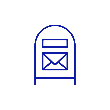 Vitex S.A.P.O. Box 139, Imeros Topos, Aspropyrgos  GR 19 300Att.: Ioulia Antonakopoulou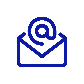          Sustainability Manageriantonakopoulou@vitex.gr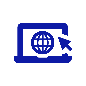  https://www.vitex.gr                                                                   * Personal data is protected in compliance with the provisions of                                                                                                                                                                                           law on personal data protection.ChaptersExcellentGoodGoodNeeds improvementNeeds improvementVitex CorporationSustainable DevelopmentEnvironment (E)Society (S)Corporate Governance (G)General - overall evaluation of the ReportVery easyQuite easy  Relatively easyNot easy at allExcellentGoodAverageBad